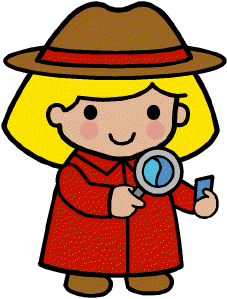 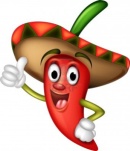 Σημειώστε τις ονομασίες των μερών του άνθους στο πιο κάτω σχεδιάγραμμα.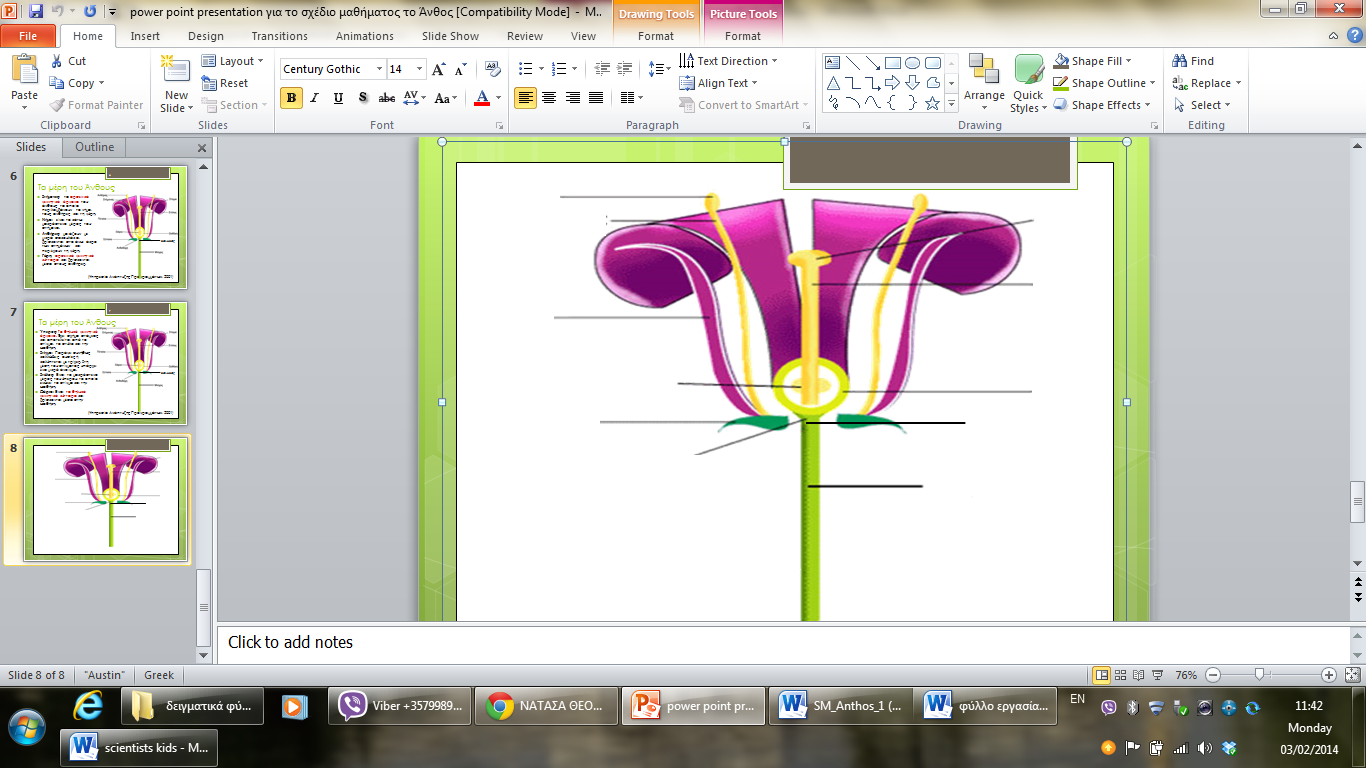 Παρατηρήστε προσεκτικά τα άνθη που βρίσκονται μπροστά σας. Καταγράψτε ομοιότητες και διαφορές που έχουν μεταξύ τους. 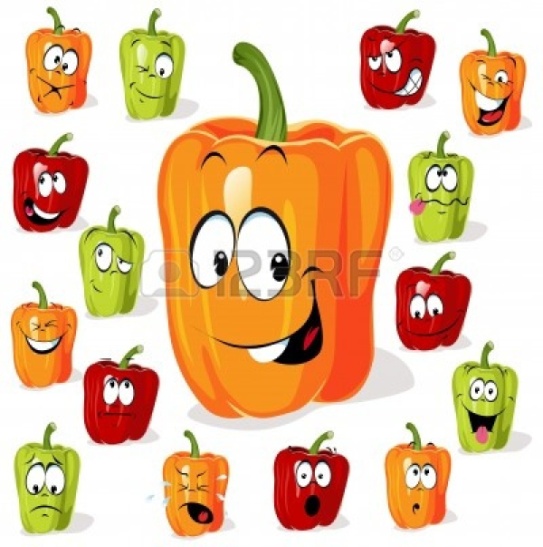 ΟμοιότητεςΔιαφορές1.1.2.2.3.3.4.4.5.5.